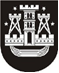 KLAIPĖDOS MIESTO SAVIVALDYBĖS TARYBASPRENDIMASDĖL KLAIPĖDOS MIESTO SAVIVALDYBĖS TARYBOS 2018 m. lapkričio 29 d. sprendimo Nr. T2-245 „dėl PRAŠYMO PERDUOTI KLAIPĖDOS MIESTO SAVIVALDYBEI VALDYTI PATIKĖJIMO TEISE VALSTYBINĖS ŽEMĖS SKLYPUS AR JŲ DALIS PATEIKIMO“ pakeitimo2019 m. kovo 21 d. Nr. T2-59KlaipėdaVadovaudamasi Lietuvos Respublikos vietos savivaldos įstatymo 18 straipsnio 1 dalimi, Klaipėdos miesto savivaldybės taryba nusprendžia:1. Pakeisti Klaipėdos miesto savivaldybės tarybos 2018 m. lapkričio 29 d. sprendimą Nr. T2-245 „Dėl prašymo perduoti Klaipėdos miesto savivaldybei valdyti patikėjimo teise valstybinės žemės sklypus ar jų dalis pateikimo“ ir 1.2 papunkčio pirmąją pastraipą išdėstyti taip: „1.2. viešo naudojimo poilsio objektams:“.2. Skelbti šį sprendimą Klaipėdos miesto savivaldybės interneto svetainėje. Savivaldybės merasVytautas Grubliauskas